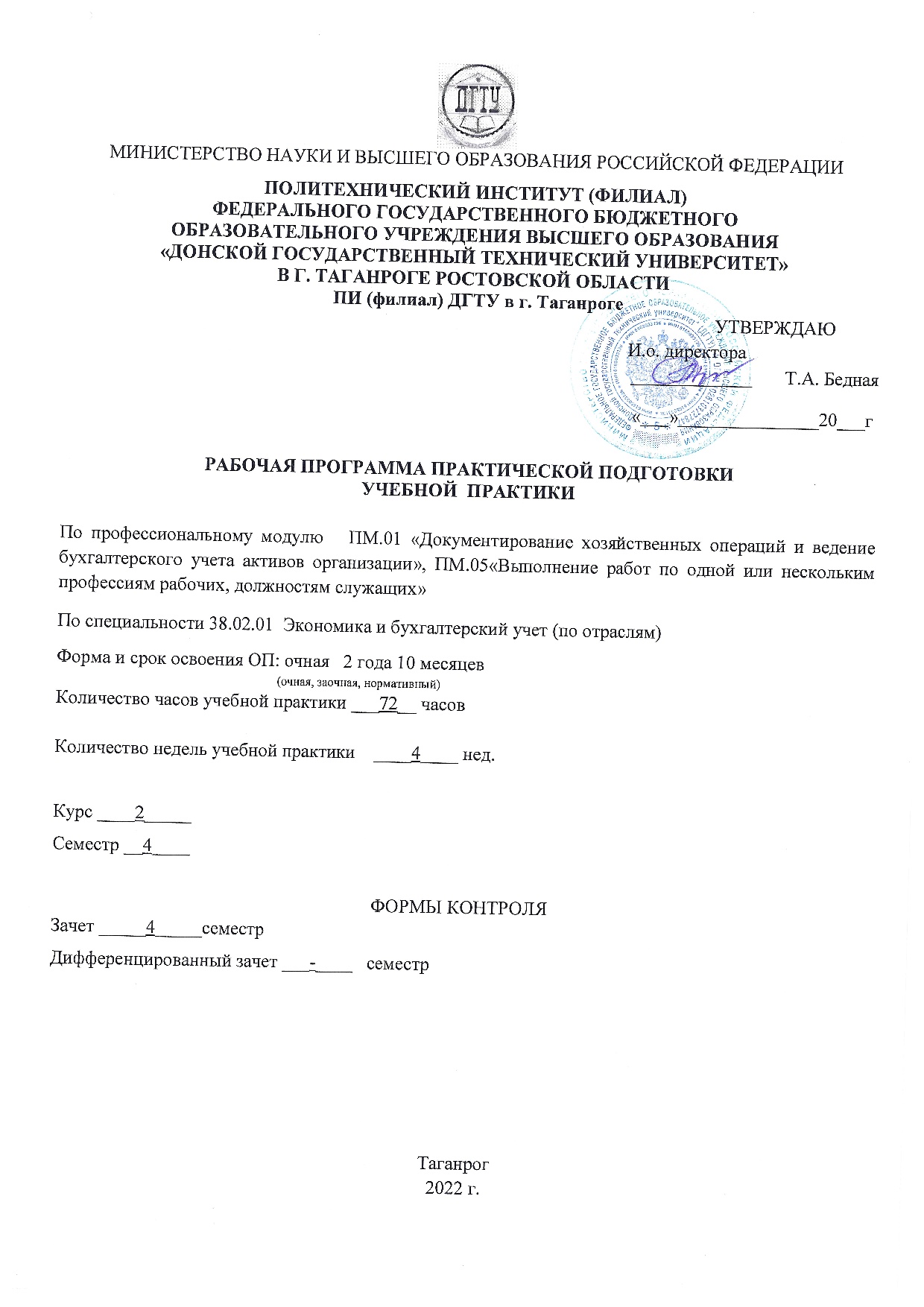 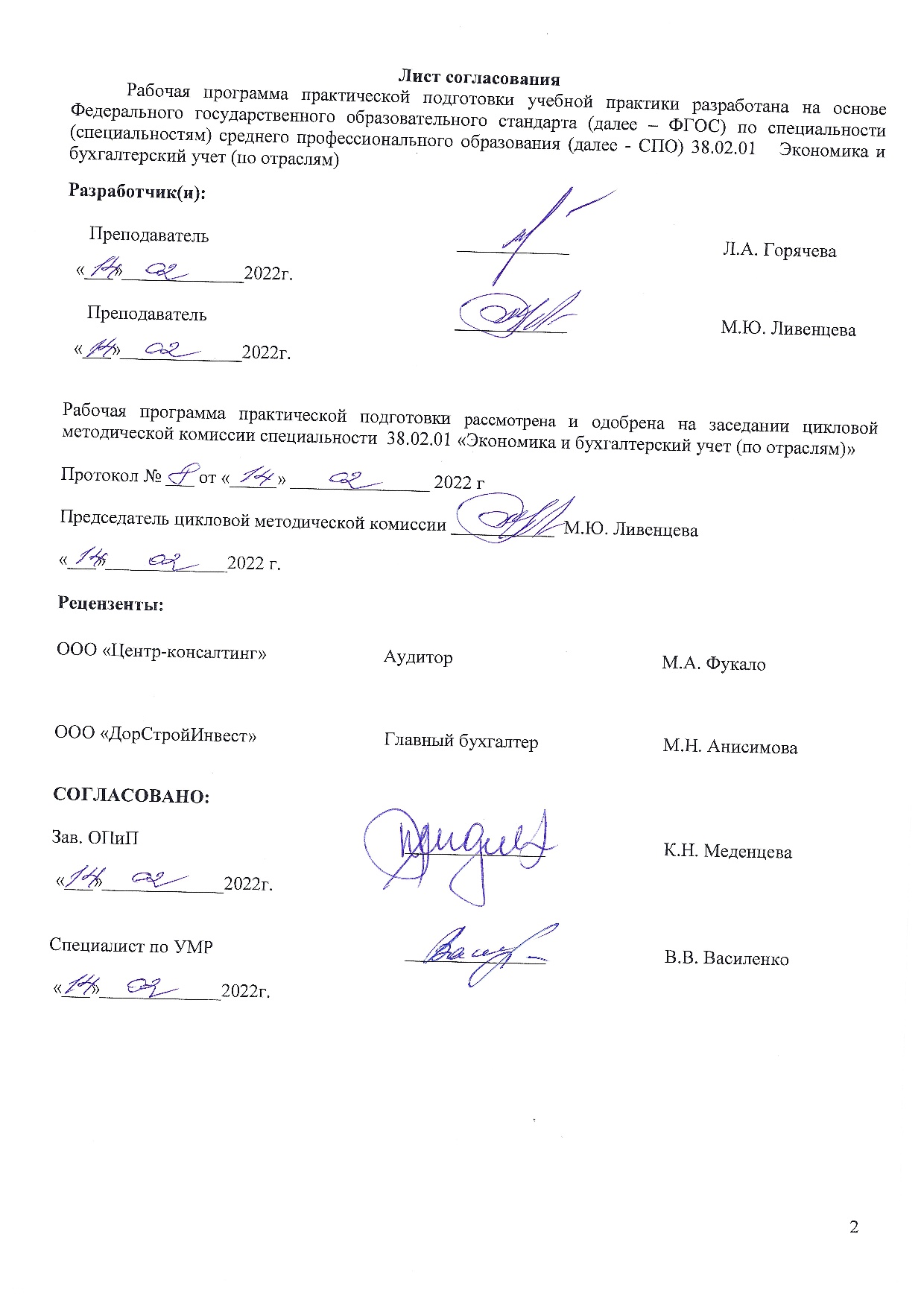 СОДЕРЖАНИЕ1 ОБЩАЯ ХАРАКТЕРИСТИКА РАБОЧЕЙ ПРОГРАММЫ ПРАКТИЧЕСКОЙ ПОДГОТОВКИ УЧЕБНОЙ ПРАКТИКИ ПО ПМ.01 «Документирование хозяйственных операций и ведение бухгалтерского учета активов организации»ПМ.05«Выполнение работ по одной или нескольким профессиям рабочих, должностям служащих»1.1 Место учебной практики в структуре основной образовательной программы:Учебная практика относится к профессиональному циклу. Рабочая программа учебной практики является частью основной образовательной программы, разработанной в соответствии с ФГОС СПО по специальности 38.02.01  Экономика и бухгалтерский учет (по отраслям) 1.2 Цели и планируемые результаты освоения учебной практикиС целью овладения видами профессиональной деятельности по специальности обучающийся в ходе освоения учебной практики должен иметь практический опыт:ПМ.01  «Документирование хозяйственных операций и ведение бухгалтерского учета активов организации» иметь практический опыт:  - документирования хозяйственных операций и ведение бухгалтерского учета активов организации.ПМ.05  «Выполнение работ по одной или нескольким профессиям рабочих, должностям служащих»             иметь практический опыт:-выполнения контрольных процедур и их документирования;-подготовке оформления завершающих материалов по результатам внутреннего контроля.1.3Количество часов на освоение учебной практики:_72__часа.
2 СТРУКТУРА И СОДЕРЖАНИЕ ПРОГРАММЫ ПРАКТИЧЕСКОЙ ПОДГОТОВКИ УЧЕБНОЙ ПРАКТИКИ3 условия реализации ПРОГРАММЫ ПРАКТИЧЕСКОЙ ПОДГОТОВКИ УЧЕБНОЙ ПРАКТИКИ3.1 Требования к материально-техническому обеспечениюРеализация программы практической подготовки учебной практики предполагает наличие  учебного кабинета бухгалтерского учета и лаборатории «Учебная бухгалтерия».Оборудование учебного кабинета и рабочих мест кабинета:посадочные места по количеству обучающихся;рабочее место преподавателя;комплект бланков бухгалтерской документации;комплект законодательных и нормативных документов;комплект учебно-методической документации;комплект образцов оформленных бухгалтерских документов;комплект учебно-методических материалов.Технические средства обучения: интерактивная доска; мультимедийный проектор; компьютер с лицензионным программным обеспечением; калькуляторы.Оборудование лаборатории и рабочих мест лаборатории «Учебная бухгалтерия»: автоматизированное рабочие места преподавателя и студентов, оснащенные лицензионным программным обеспечением общего и профессионального назначения и справочными информационно-правовыми системами «Гарант», «КонсультантПлюс», «Кодекс» и т.п.;многофункциональное устройство (МФУ): принтер, сканер, копир, факс;интерактивная доска;калькуляторы;комплект бланков бухгалтерской документации;комплект законодательных и нормативных документов.кассовые аппараты;пластиковые карты для осуществления безналичных расчетов;бланки первичных документов по учету кассовых и банковских операций;компьютеры;специализированное программное обеспечение по ведению бухгалтерского учета организации (1С:Бухгалтерия и т.д.)3.2 Информационно-методическое обеспечение обучения4 Контроль и оценка результатов освоения ПРОГРАММЫ ПРАКТИЧЕСКОЙ ПОДГОТОВКИ УЧЕБНОЙ ПРАКТИКИКонтроль и оценка результатов освоения программы практической подготовки учебной практики осуществляется мастером производственного обучения/преподавателем профессионального цикла в процессе проведения занятий, а также выполнения учащимися учебно-производственных заданий. ОБЩАЯ ХАРАКТЕРИСТИКА РАБОЧЕЙ ПРОГРАММЫ ПРАКТИЧЕСКОЙ ПОДГОТОВКИ УЧЕБНОЙ ПРАКТИКИ  ПМ.01 «Документирование хозяйственных операций и ведение бухгалтерского учета активов организации», ПМ.05 «Выполнение работ по одной или нескольким профессиям рабочих, должностям служащих»4СТРУКТУРА И СОДЕРЖАНИЕ ПРОГРАММЫ ПРАКТИЧЕСКОЙ ПОДГОТОВКИ УЧЕБНОЙ ПРАКТИКИ4условия реализации ПРОГРАММЫ ПРАКТИЧЕСКОЙ ПОДГОТОВКИ УЧЕБНОЙ ПРАКТИКИ6Контроль и оценка результатов освоения ПРОГРАММЫ ПРАКТИЧЕСКОЙ ПОДГОТОВКИ УЧЕБНОЙ ПРАКТИКИ8Наименование профессионального модуля, темТема урока учебной практикиСодержание учебного материалаОбъем часовПМ.01 «Документирование хозяйственных операций и ведение бухгалтерского учета активов организации»Тема 01.1 Обработка первичных бухгалтерских документовВзаимосвязь первичных документов с хозяйственными операциями2ПМ.01 «Документирование хозяйственных операций и ведение бухгалтерского учета активов организации»Тема 01.1 Обработка первичных бухгалтерских документовПеречисление с расчетного счета и получение с расчетного счета2ПМ.01 «Документирование хозяйственных операций и ведение бухгалтерского учета активов организации»Тема 01.1 Обработка первичных бухгалтерских документовОформление командировочных2ПМ.01 «Документирование хозяйственных операций и ведение бухгалтерского учета активов организации»Тема 01.1 Обработка первичных бухгалтерских документовЗаполнение учетных документов по настоящим операциям2ПМ.01 «Документирование хозяйственных операций и ведение бухгалтерского учета активов организации»Тема 01.1 Обработка первичных бухгалтерских документовКлассификация первичных документов2ПМ.01 «Документирование хозяйственных операций и ведение бухгалтерского учета активов организации»Тема 01.1 Обработка первичных бухгалтерских документовОсвоить классификацию документов2ПМ.01 «Документирование хозяйственных операций и ведение бухгалтерского учета активов организации»Тема 01.1 Обработка первичных бухгалтерских документовУметь группировать первичные документы по определенным признакам2ПМ.01 «Документирование хозяйственных операций и ведение бухгалтерского учета активов организации»Тема 01.1 Обработка первичных бухгалтерских документовГруппировка документов по качественно- однородным признакам2ПМ.01 «Документирование хозяйственных операций и ведение бухгалтерского учета активов организации»Тема 01.1 Обработка первичных бухгалтерских документовГруппировка по содержанию  хозяйственных операций  по степени обобщения учетной информации2ПМ.01 «Документирование хозяйственных операций и ведение бухгалтерского учета активов организации»Тема 01.1 Обработка первичных бухгалтерских документовГруппировка по способу охвата, по числу, по месту составления2ПМ.01 «Документирование хозяйственных операций и ведение бухгалтерского учета активов организации»Тема 01.2 Работа в программе 1”C Бухгалтерия”  по заданиюГруппировать задание, внесение данных по заданию, подготовить документы к заполнению2ПМ.01 «Документирование хозяйственных операций и ведение бухгалтерского учета активов организации»Тема 01.2 Работа в программе 1”C Бухгалтерия”  по заданиюЗаполнение первичных- учетных документов2ПМ.01 «Документирование хозяйственных операций и ведение бухгалтерского учета активов организации»Тема 01.2 Работа в программе 1”C Бухгалтерия”  по заданиюПо учету основных средств4ПМ.01 «Документирование хозяйственных операций и ведение бухгалтерского учета активов организации»Тема 01.2 Работа в программе 1”C Бухгалтерия”  по заданиюПо учету нематериальных активов2ПМ.01 «Документирование хозяйственных операций и ведение бухгалтерского учета активов организации»Тема 01.2 Работа в программе 1”C Бухгалтерия”  по заданиюПо учету материально – производственных запасов2ПМ.01 «Документирование хозяйственных операций и ведение бухгалтерского учета активов организации»Тема 01.2 Работа в программе 1”C Бухгалтерия”  по заданиюПо принципу и выдаче товаров2ПМ.01 «Документирование хозяйственных операций и ведение бухгалтерского учета активов организации»Тема 01.2 Работа в программе 1”C Бухгалтерия”  по заданиюПо учету кассовых операций4ПМ.01 «Документирование хозяйственных операций и ведение бухгалтерского учета активов организации»Тема 01.2 Работа в программе 1”C Бухгалтерия”  по заданиюФормирование бухгалтерских проводок по учету имущества организации на основе рабочего плана счетов бухгалтерского учета6ПМ.01 «Документирование хозяйственных операций и ведение бухгалтерского учета активов организации»Защита отчёта по практике2ПМ.01 «Документирование хозяйственных операций и ведение бухгалтерского учета активов организации»Всего часов 36ПМ.05  «Выполнение работ по одной или нескольким профессиям рабочих, должностям служащих»Тема 05.1 Проведение операций с денежными средствами и ценными бумагами, оформление соответствующей документацииИзучить и описать кассовое помещение2ПМ.05  «Выполнение работ по одной или нескольким профессиям рабочих, должностям служащих»Тема 05.1 Проведение операций с денежными средствами и ценными бумагами, оформление соответствующей документацииОписать степень защиты кассового помещения2ПМ.05  «Выполнение работ по одной или нескольким профессиям рабочих, должностям служащих»Тема 05.1 Проведение операций с денежными средствами и ценными бумагами, оформление соответствующей документацииИзучить приказ о назначении кассира на должность2ПМ.05  «Выполнение работ по одной или нескольким профессиям рабочих, должностям служащих»Тема 05.1 Проведение операций с денежными средствами и ценными бумагами, оформление соответствующей документацииИзучение нормативно-правовых актов2ПМ.05  «Выполнение работ по одной или нескольким профессиям рабочих, должностям служащих»Тема 05.1 Проведение операций с денежными средствами и ценными бумагами, оформление соответствующей документацииИзучение нормативных актов по порядку лимита2ПМ.05  «Выполнение работ по одной или нескольким профессиям рабочих, должностям служащих»Тема 05.1 Проведение операций с денежными средствами и ценными бумагами, оформление соответствующей документацииАнализ причин изменения лимита кассы его величины2ПМ.05  «Выполнение работ по одной или нескольким профессиям рабочих, должностям служащих»Тема 05.1 Проведение операций с денежными средствами и ценными бумагами, оформление соответствующей документацииПрактическая деятельность по расчету лимита кассы2ПМ.05 «Выполнение работ по одной или нескольким профессиям рабочих, должностям служащих»Тема 05.2 Осуществление операций с денежными средствами и ценными бумагами и оформление кассовых документовОформление первичных документов по кассе2ПМ.05 «Выполнение работ по одной или нескольким профессиям рабочих, должностям служащих»Тема 05.2 Осуществление операций с денежными средствами и ценными бумагами и оформление кассовых документовЗаполнение приходных , расходных и других документов2ПМ.05 «Выполнение работ по одной или нескольким профессиям рабочих, должностям служащих»Тема 05.2 Осуществление операций с денежными средствами и ценными бумагами и оформление кассовых документовОформление первичных документов по банку2ПМ.05 «Выполнение работ по одной или нескольким профессиям рабочих, должностям служащих»Тема 05.2 Осуществление операций с денежными средствами и ценными бумагами и оформление кассовых документовЗаполнение платежных поручений и других документов2ПМ.05 «Выполнение работ по одной или нескольким профессиям рабочих, должностям служащих»Тема 05.2 Осуществление операций с денежными средствами и ценными бумагами и оформление кассовых документовОформление бланков строгой отчетности2ПМ.05 «Выполнение работ по одной или нескольким профессиям рабочих, должностям служащих»Тема 05.2 Осуществление операций с денежными средствами и ценными бумагами и оформление кассовых документовРабота с документами в программе 1 “C Бухгалтерия” Заполнение учетных регистров по  операциям с наличными с наличными средствами Заполнение учетных регистров по безналичным операциям2ПМ.05 «Выполнение работ по одной или нескольким профессиям рабочих, должностям служащих»Тема 05.3 Получение навыков работы на контрольно – кассовых машинах и работе с пластиковыми картамиИзучение и описание видов, марок контрольно- кассовых машин организаций. 2ПМ.05 «Выполнение работ по одной или нескольким профессиям рабочих, должностям служащих»Тема 05.3 Получение навыков работы на контрольно – кассовых машинах и работе с пластиковыми картамиОзнакомление с работой по пластиковым картам                                  2ПМ.05 «Выполнение работ по одной или нескольким профессиям рабочих, должностям служащих»Тема 05.3 Получение навыков работы на контрольно – кассовых машинах и работе с пластиковыми картамиИзучение договора  эквайринга и технических средств бухгалтерского учета2ПМ.05 «Выполнение работ по одной или нескольким профессиям рабочих, должностям служащих»Тема 05.3 Получение навыков работы на контрольно – кассовых машинах и работе с пластиковыми картамиПолучение практического опыта в работе с пластиковыми картами2ПМ.05 «Выполнение работ по одной или нескольким профессиям рабочих, должностям служащих»Защита отчёта по практике2Всего часов36Итого72№АвторНазваниеИздательствоГриф изданияГод изданияКоличество в библиотекеЭлектронный ресурсэлектронные учебные пособия1234567893.2.1 Основная литература3.2.1 Основная литература3.2.1 Основная литература3.2.1 Основная литература3.2.1 Основная литература3.2.1 Основная литература3.2.1 Основная литература3.2.1 Основная литература3.2.1 Основная литература3.2.1.1Гетьман  В.Г.Бухгалтерский учетИНФРА-М-2017-http://znanium.com/bookread2.php?book=535748–3.2.1.2Миславская  Н.А.Бухгалтерский учетДашков и КМО2018-http://znanium.com/bookread2.php?book=430615–3.2.1.3Лытнева Н.А.Бухгалтерский учетИД «ФОРУМ» ИНФРА-ММО2015-http://znanium.com/bookread2.php?book=478840–4.2.2  Дополнительная литература4.2.2  Дополнительная литература4.2.2  Дополнительная литература4.2.2  Дополнительная литература4.2.2  Дополнительная литература4.2.2  Дополнительная литература4.2.2  Дополнительная литература4.2.2  Дополнительная литература4.2.2  Дополнительная литература3.2.2.1Кондраков Н.П.Бухгалтерский учет(финансовый и управленческий)ИНФРА-М-2018-http://znanium.com/bookread2.php?book=966174–3.2.2.2Бурмистрова Л.М.Бухгалтерский учетФОРУМ ИНФРА-ММО2014-http://znanium.com/bookread2.php?book=412023–4.2.3 Периодические издания4.2.3 Периодические издания4.2.3 Периодические издания4.2.3 Периодические издания4.2.3 Периодические издания4.2.3 Периодические издания4.2.3 Периодические издания4.2.3 Периодические издания4.2.3 Периодические издания3.2.3.1––––––––4.2.4 Практические (семинарские) и (или) лабораторные занятия4.2.4 Практические (семинарские) и (или) лабораторные занятия4.2.4 Практические (семинарские) и (или) лабораторные занятия4.2.4 Практические (семинарские) и (или) лабораторные занятия4.2.4 Практические (семинарские) и (или) лабораторные занятия4.2.4 Практические (семинарские) и (или) лабораторные занятия4.2.4 Практические (семинарские) и (или) лабораторные занятия4.2.4 Практические (семинарские) и (или) лабораторные занятия4.2.4 Практические (семинарские) и (или) лабораторные занятия3.2.4.1––––––––4.2.5 Курсовая работа (проект)4.2.5 Курсовая работа (проект)4.2.5 Курсовая работа (проект)4.2.5 Курсовая работа (проект)4.2.5 Курсовая работа (проект)4.2.5 Курсовая работа (проект)4.2.5 Курсовая работа (проект)4.2.5 Курсовая работа (проект)4.2.5 Курсовая работа (проект)3.2.5.1––––––––4.2.6 Контрольные работы4.2.6 Контрольные работы4.2.6 Контрольные работы4.2.6 Контрольные работы4.2.6 Контрольные работы4.2.6 Контрольные работы4.2.6 Контрольные работы4.2.6 Контрольные работы4.2.6 Контрольные работы3.2.6.1––––––––4.2.7 Программно-информационное обеспечение4.2.7 Программно-информационное обеспечение4.2.7 Программно-информационное обеспечение4.2.7 Программно-информационное обеспечение4.2.7 Программно-информационное обеспечение4.2.7 Программно-информационное обеспечение4.2.7 Программно-информационное обеспечение4.2.7 Программно-информационное обеспечение4.2.7 Программно-информационное обеспечение3.2.7.1–Бухгалтерский учет–––––http://www.buhgalteria.ru/3.2.7.2–Бухгалтерский учет–––––http://www.buhonline.ru/.3.2.7.3–Бухгалтерский учет–––––http://www.businessuchet.ru/.Результаты обученияКритерии оценкиМетоды оценкиПК 1.1. Обрабатывать первичные бухгалтерские документы.грамотное использования  нормативных документов по ведению бухгалтерского учета в области документирования всех хозяйственных действий и операций;демонстрация навыков  принятия произвольных первичных     бухгалтерских документов и качество проведения проверки наличия в произвольных     первичных бухгалтерских документах    обязательных реквизитов;                                        демонстрация навыков  принятия  первичных унифицированных  бухгалтерских документов на любых видах носителей;                             качество проведения формальной проверки        документов, проверки по существу,    арифметической проверки;   точность и грамотность оформления документов по учету имущества организации;           демонстрация навыков  проведения группировки первичных     бухгалтерских документов по ряду       признаков;                               точность и грамотность   проведения таксировки и контировки   первичных бухгалтерских документов;     правильность организации документооборота;      умение разбираться в номенклатуре дел;      демонстрация навыков разноски данных по сгруппированным   документам в ведомости учета затрат    (расходов) - учетные регистры;правильность исправления ошибок в первичных        бухгалтерских документах.             -Накопительная оценка результатов выполнения практических работ на учебной практике-Оценка защиты отчета по учебной практикеПК 1.2.Разрабатывать и согласовывать с руководством организации рабочий план счетов бухгалтерского учета организации.понимание и  умение проведения анализа плана счетов бухгалтерского учета финансово-хозяйственной деятельности организаций;  демонстрация навыков разработки рабочего плана счетов на основе     типового плана счетов бухгалтерского   учета финансово-хозяйственной          деятельности;                          качественное поэтапное конструирование  рабочего плана счетов бухгалтерского учета   организации; - грамотность  решения проблемы оптимальной организации  рабочего  плана  счетов.-Накопительная оценка результатов выполнения практических работ на учебной практике- Оценка защиты отчета по учебной практикеПК 1.3.Проводить учет денежных средств, оформлять денежные и кассовые документы.правильность проведения учета кассовых операций,    денежных документов и переводов в пути;- проведения  учета денежных средств на   расчетных и специальных счетах;        учета кассовых операций в иностранной валюте и        операций по валютным счетам;           - точность и грамотность оформления денежных и кассовых        документов;                             заполнения кассовой  книги и отчета     кассира.                  -Накопительная оценка результатов выполнения практических работ на учебной практике-Оценка защиты отчета по учебной практикеПК 1.4.Формировать бухгалтерские проводки по учету активов организации на основе рабочего плана счетов бухгалтерского учета.грамотность использования нормативных документов  по учету имущества организации;грамотность  оценки и отражения в учете имущества организации: основных средств;  нематериальных        активов;  долгосрочных          инвестиций;                            финансовых вложений и ценных бумаг; материально-производственных запасов;   затрат на производство и калькулирование себестоимости; готовой продукции и ее реализации;  текущих операций и    расчетов.                             -Накопительная оценка результатов выполнения практических работ на учебной практике-Оценка защиты отчета по учебной практикеПК 1.1. Обрабатывать первичные бухгалтерские документы;оформление форм кассовых и банковских документов;оформление операций с денежными средствами, ценными бумагами, бланками строгой отчетности;заполнение обязательных реквизитов в первичных документа по кассе;проведение формальной проверки документов, проверки по существу, арифметической проверки;группировка первичных бухгалтерских документов по отдельным признакам;правильная таксировка и контировка первичных бухгалтерских документов;номенклатура дел;правильность ведения кассовой книги;проведение инвентаризации кассы.-Накопительная оценка результатов выполнения практических работ на учебной практике-Оценка защиты отчета по учебной практикеДифференцирован ный  зачет    по учебной практике.          ПК 1.3. Проводить учет денежных средств, оформлять денежные и кассовые документы;оформление форм кассовых и банковских документов;оформление операций с денежными средствами, ценными бумагами, бланками строгой отчетности;заполнение обязательных реквизитов в первичных документа по кассе;проведение формальной проверки документов, проверки по существу, арифметической проверки;группировка первичных бухгалтерских документов по отдельным признакам;правильная таксировка и контировка первичных бухгалтерских документов;номенклатура дел;правильность ведения кассовой книги;проведение инвентаризации кассы.-Накопительная оценка результатов выполнения практических работ на учебной практике-Оценка защиты отчета по учебной практикеДифференцирован ный  зачет    по учебной практике.          ПК 2.3. Проводить подготовку к инвентаризации и проверку действительного соответствия фактических данных инвентаризации данным учета;оформление форм кассовых и банковских документов;оформление операций с денежными средствами, ценными бумагами, бланками строгой отчетности;заполнение обязательных реквизитов в первичных документа по кассе;проведение формальной проверки документов, проверки по существу, арифметической проверки;группировка первичных бухгалтерских документов по отдельным признакам;правильная таксировка и контировка первичных бухгалтерских документов;номенклатура дел;правильность ведения кассовой книги;проведение инвентаризации кассы.-Накопительная оценка результатов выполнения практических работ на учебной практике-Оценка защиты отчета по учебной практикеДифференцирован ный  зачет    по учебной практике.           ПК 2.1. Формировать бухгалтерские проводки по учету источников активов организации на основе рабочего плана счетов бухгалтерского учета.оценка «отлично» выставляется обучающемуся, если он глубоко и прочно усвоил программный материал курса, исчерпывающе, последовательно, четко и логически стройно его излагает, умеет тесно увязывать теорию с практикой, свободно справляется с задачами и вопросами, не затрудняется с ответами при видоизменении заданий, правильно обосновывает принятые решения, владеет разносторонними навыками и приемами выполнения практических задач;оценка «хорошо» выставляется обучающемуся, если он твердо знает материал курса, грамотно и по существу излагает его, не допуская существенных неточностей в ответе на вопрос, правильно применяет теоретические положения при решении практических вопросов и задач, владеет необходимыми навыками и приемами их выполнения;оценка «удовлетворительно» выставляется обучающемуся, если он имеет знания только основного материала, но не усвоил его деталей, допускает неточности, недостаточно правильные формулировки, нарушения логической последовательности в изложении программного материала, испытывает затруднения при выполнении практических задач;оценка «неудовлетворительно» выставляется обучающемуся, который не знает значительной части программного материала, допускает существенные ошибки, неуверенно, с большими затруднениями решает практические задачи или не справляется с ними самостоятельно.оценка деятельности обучающегося в процессе освоения профессионального модуля, при выполнении работ по учебной практике.ПК 2.2. Выполнять поручения руководства в составе комиссии по инвентаризации активов в местах их хранения.оценка «отлично» выставляется обучающемуся, если он глубоко и прочно усвоил программный материал курса, исчерпывающе, последовательно, четко и логически стройно его излагает, умеет тесно увязывать теорию с практикой, свободно справляется с задачами и вопросами, не затрудняется с ответами при видоизменении заданий, правильно обосновывает принятые решения, владеет разносторонними навыками и приемами выполнения практических задач;оценка «хорошо» выставляется обучающемуся, если он твердо знает материал курса, грамотно и по существу излагает его, не допуская существенных неточностей в ответе на вопрос, правильно применяет теоретические положения при решении практических вопросов и задач, владеет необходимыми навыками и приемами их выполнения;оценка «удовлетворительно» выставляется обучающемуся, если он имеет знания только основного материала, но не усвоил его деталей, допускает неточности, недостаточно правильные формулировки, нарушения логической последовательности в изложении программного материала, испытывает затруднения при выполнении практических задач;оценка «неудовлетворительно» выставляется обучающемуся, который не знает значительной части программного материала, допускает существенные ошибки, неуверенно, с большими затруднениями решает практические задачи или не справляется с ними самостоятельно.оценка деятельности обучающегося в процессе освоения профессионального модуля, при выполнении работ по учебной практике. ПК 2.3. Проводить подготовку к инвентаризации и проверку действительного соответствия фактических данных инвентаризации данным учета.оценка «отлично» выставляется обучающемуся, если он глубоко и прочно усвоил программный материал курса, исчерпывающе, последовательно, четко и логически стройно его излагает, умеет тесно увязывать теорию с практикой, свободно справляется с задачами и вопросами, не затрудняется с ответами при видоизменении заданий, правильно обосновывает принятые решения, владеет разносторонними навыками и приемами выполнения практических задач;оценка «хорошо» выставляется обучающемуся, если он твердо знает материал курса, грамотно и по существу излагает его, не допуская существенных неточностей в ответе на вопрос, правильно применяет теоретические положения при решении практических вопросов и задач, владеет необходимыми навыками и приемами их выполнения;оценка «удовлетворительно» выставляется обучающемуся, если он имеет знания только основного материала, но не усвоил его деталей, допускает неточности, недостаточно правильные формулировки, нарушения логической последовательности в изложении программного материала, испытывает затруднения при выполнении практических задач;оценка «неудовлетворительно» выставляется обучающемуся, который не знает значительной части программного материала, допускает существенные ошибки, неуверенно, с большими затруднениями решает практические задачи или не справляется с ними самостоятельно.оценка деятельности обучающегося в процессе освоения профессионального модуля, при выполнении работ по учебной практике.ПК 2.4. Отражать в бухгалтерских проводках зачет и списание недостачи ценностей (регулировать инвентаризационные разницы) по результатам инвентаризации.оценка «отлично» выставляется обучающемуся, если он глубоко и прочно усвоил программный материал курса, исчерпывающе, последовательно, четко и логически стройно его излагает, умеет тесно увязывать теорию с практикой, свободно справляется с задачами и вопросами, не затрудняется с ответами при видоизменении заданий, правильно обосновывает принятые решения, владеет разносторонними навыками и приемами выполнения практических задач;оценка «хорошо» выставляется обучающемуся, если он твердо знает материал курса, грамотно и по существу излагает его, не допуская существенных неточностей в ответе на вопрос, правильно применяет теоретические положения при решении практических вопросов и задач, владеет необходимыми навыками и приемами их выполнения;оценка «удовлетворительно» выставляется обучающемуся, если он имеет знания только основного материала, но не усвоил его деталей, допускает неточности, недостаточно правильные формулировки, нарушения логической последовательности в изложении программного материала, испытывает затруднения при выполнении практических задач;оценка «неудовлетворительно» выставляется обучающемуся, который не знает значительной части программного материала, допускает существенные ошибки, неуверенно, с большими затруднениями решает практические задачи или не справляется с ними самостоятельно.оценка деятельности обучающегося в процессе освоения профессионального модуля, при выполнении работ по учебной практике.ПК 2.5. Проводить процедуры инвентаризации финансовых обязательств организации.оценка «отлично» выставляется обучающемуся, если он глубоко и прочно усвоил программный материал курса, исчерпывающе, последовательно, четко и логически стройно его излагает, умеет тесно увязывать теорию с практикой, свободно справляется с задачами и вопросами, не затрудняется с ответами при видоизменении заданий, правильно обосновывает принятые решения, владеет разносторонними навыками и приемами выполнения практических задач;оценка «хорошо» выставляется обучающемуся, если он твердо знает материал курса, грамотно и по существу излагает его, не допуская существенных неточностей в ответе на вопрос, правильно применяет теоретические положения при решении практических вопросов и задач, владеет необходимыми навыками и приемами их выполнения;оценка «удовлетворительно» выставляется обучающемуся, если он имеет знания только основного материала, но не усвоил его деталей, допускает неточности, недостаточно правильные формулировки, нарушения логической последовательности в изложении программного материала, испытывает затруднения при выполнении практических задач;оценка «неудовлетворительно» выставляется обучающемуся, который не знает значительной части программного материала, допускает существенные ошибки, неуверенно, с большими затруднениями решает практические задачи или не справляется с ними самостоятельно.оценка деятельности обучающегося в процессе освоения профессионального модуля, при выполнении работ по учебной практике.ПК 2.6. Осуществлять сбор информации о деятельности объекта внутреннего контроля по выполнению требований правовой и нормативной базы и внутренних регламентов.оценка «отлично» выставляется обучающемуся, если он глубоко и прочно усвоил программный материал курса, исчерпывающе, последовательно, четко и логически стройно его излагает, умеет тесно увязывать теорию с практикой, свободно справляется с задачами и вопросами, не затрудняется с ответами при видоизменении заданий, правильно обосновывает принятые решения, владеет разносторонними навыками и приемами выполнения практических задач;оценка «хорошо» выставляется обучающемуся, если он твердо знает материал курса, грамотно и по существу излагает его, не допуская существенных неточностей в ответе на вопрос, правильно применяет теоретические положения при решении практических вопросов и задач, владеет необходимыми навыками и приемами их выполнения;оценка «удовлетворительно» выставляется обучающемуся, если он имеет знания только основного материала, но не усвоил его деталей, допускает неточности, недостаточно правильные формулировки, нарушения логической последовательности в изложении программного материала, испытывает затруднения при выполнении практических задач;оценка «неудовлетворительно» выставляется обучающемуся, который не знает значительной части программного материала, допускает существенные ошибки, неуверенно, с большими затруднениями решает практические задачи или не справляется с ними самостоятельно.оценка деятельности обучающегося в процессе освоения профессионального модуля, при выполнении работ по учебной практике.ПК 2.7. Выполнять контрольные процедуры и их документирование, готовить и оформлять завершающие материалы по результатам внутреннего контроля.оценка «отлично» выставляется обучающемуся, если он глубоко и прочно усвоил программный материал курса, исчерпывающе, последовательно, четко и логически стройно его излагает, умеет тесно увязывать теорию с практикой, свободно справляется с задачами и вопросами, не затрудняется с ответами при видоизменении заданий, правильно обосновывает принятые решения, владеет разносторонними навыками и приемами выполнения практических задач;оценка «хорошо» выставляется обучающемуся, если он твердо знает материал курса, грамотно и по существу излагает его, не допуская существенных неточностей в ответе на вопрос, правильно применяет теоретические положения при решении практических вопросов и задач, владеет необходимыми навыками и приемами их выполнения;оценка «удовлетворительно» выставляется обучающемуся, если он имеет знания только основного материала, но не усвоил его деталей, допускает неточности, недостаточно правильные формулировки, нарушения логической последовательности в изложении программного материала, испытывает затруднения при выполнении практических задач;оценка «неудовлетворительно» выставляется обучающемуся, который не знает значительной части программного материала, допускает существенные ошибки, неуверенно, с большими затруднениями решает практические задачи или не справляется с ними самостоятельно.оценка деятельности обучающегося в процессе освоения профессионального модуля, при выполнении работ по учебной практике. ПК 3.1. Формировать бухгалтерские проводки по начислению и перечислению налогов и сборов в бюджеты различных уровней.оценка «отлично» выставляется обучающемуся, если он глубоко и прочно усвоил программный материал курса, исчерпывающе, последовательно, четко и логически стройно его излагает, умеет тесно увязывать теорию с практикой, свободно справляется с задачами и вопросами, не затрудняется с ответами при видоизменении заданий, правильно обосновывает принятые решения, владеет разносторонними навыками и приемами выполнения практических задач;оценка «хорошо» выставляется обучающемуся, если он твердо знает материал курса, грамотно и по существу излагает его, не допуская существенных неточностей в ответе на вопрос, правильно применяет теоретические положения при решении практических вопросов и задач, владеет необходимыми навыками и приемами их выполнения;оценка «удовлетворительно» выставляется обучающемуся, если он имеет знания только основного материала, но не усвоил его деталей, допускает неточности, недостаточно правильные формулировки, нарушения логической последовательности в изложении программного материала, испытывает затруднения при выполнении практических задач;оценка «неудовлетворительно» выставляется обучающемуся, который не знает значительной части программного материала, допускает существенные ошибки, неуверенно, с большими затруднениями решает практические задачи или не справляется с ними самостоятельно.оценка деятельности обучающегося в процессе освоения профессионального модуля, при выполнении работ по учебной практике.ПК 3.2. Оформлять платежные документы для перечисления налогов и сборов в бюджет, контролировать их прохождение по расчетно-кассовым банковским операциям.оценка «отлично» выставляется обучающемуся, если он глубоко и прочно усвоил программный материал курса, исчерпывающе, последовательно, четко и логически стройно его излагает, умеет тесно увязывать теорию с практикой, свободно справляется с задачами и вопросами, не затрудняется с ответами при видоизменении заданий, правильно обосновывает принятые решения, владеет разносторонними навыками и приемами выполнения практических задач;оценка «хорошо» выставляется обучающемуся, если он твердо знает материал курса, грамотно и по существу излагает его, не допуская существенных неточностей в ответе на вопрос, правильно применяет теоретические положения при решении практических вопросов и задач, владеет необходимыми навыками и приемами их выполнения;оценка «удовлетворительно» выставляется обучающемуся, если он имеет знания только основного материала, но не усвоил его деталей, допускает неточности, недостаточно правильные формулировки, нарушения логической последовательности в изложении программного материала, испытывает затруднения при выполнении практических задач;оценка «неудовлетворительно» выставляется обучающемуся, который не знает значительной части программного материала, допускает существенные ошибки, неуверенно, с большими затруднениями решает практические задачи или не справляется с ними самостоятельно.оценка деятельности обучающегося в процессе освоения профессионального модуля, при выполнении работ по учебной практике.ПК 3.3. Формировать бухгалтерские проводки по начислению и перечислению страховых взносов во внебюджетные фонды и налоговые органы.оценка «отлично» выставляется обучающемуся, если он глубоко и прочно усвоил программный материал курса, исчерпывающе, последовательно, четко и логически стройно его излагает, умеет тесно увязывать теорию с практикой, свободно справляется с задачами и вопросами, не затрудняется с ответами при видоизменении заданий, правильно обосновывает принятые решения, владеет разносторонними навыками и приемами выполнения практических задач;оценка «хорошо» выставляется обучающемуся, если он твердо знает материал курса, грамотно и по существу излагает его, не допуская существенных неточностей в ответе на вопрос, правильно применяет теоретические положения при решении практических вопросов и задач, владеет необходимыми навыками и приемами их выполнения;оценка «удовлетворительно» выставляется обучающемуся, если он имеет знания только основного материала, но не усвоил его деталей, допускает неточности, недостаточно правильные формулировки, нарушения логической последовательности в изложении программного материала, испытывает затруднения при выполнении практических задач;оценка «неудовлетворительно» выставляется обучающемуся, который не знает значительной части программного материала, допускает существенные ошибки, неуверенно, с большими затруднениями решает практические задачи или не справляется с ними самостоятельно.оценка деятельности обучающегося в процессе освоения профессионального модуля, при выполнении работ по учебной практике.ПК 3.4. Оформлять платежные документы на перечисление страховых взносов во внебюджетные фонды и налоговые органы, контролировать их прохождение по расчетно-кассовым банковским операциям.оценка «отлично» выставляется обучающемуся, если он глубоко и прочно усвоил программный материал курса, исчерпывающе, последовательно, четко и логически стройно его излагает, умеет тесно увязывать теорию с практикой, свободно справляется с задачами и вопросами, не затрудняется с ответами при видоизменении заданий, правильно обосновывает принятые решения, владеет разносторонними навыками и приемами выполнения практических задач;оценка «хорошо» выставляется обучающемуся, если он твердо знает материал курса, грамотно и по существу излагает его, не допуская существенных неточностей в ответе на вопрос, правильно применяет теоретические положения при решении практических вопросов и задач, владеет необходимыми навыками и приемами их выполнения;оценка «удовлетворительно» выставляется обучающемуся, если он имеет знания только основного материала, но не усвоил его деталей, допускает неточности, недостаточно правильные формулировки, нарушения логической последовательности в изложении программного материала, испытывает затруднения при выполнении практических задач;оценка «неудовлетворительно» выставляется обучающемуся, который не знает значительной части программного материала, допускает существенные ошибки, неуверенно, с большими затруднениями решает практические задачи или не справляется с ними самостоятельно.оценка деятельности обучающегося в процессе освоения профессионального модуля, при выполнении работ по учебной практике.ПК 4.1Отражать нарастающим итогом на счетах бухгалтерского учета имущественное и финансовое положение организации, определять результаты хозяйственной деятельности за отчетный периодоценка «отлично» выставляется обучающемуся, если он глубоко и прочно усвоил программный материал курса, исчерпывающе, последовательно, четко и логически стройно его излагает, умеет тесно увязывать теорию с практикой, свободно справляется с задачами и вопросами, не затрудняется с ответами при видоизменении заданий, правильно обосновывает принятые решения, владеет разносторонними навыками и приемами выполнения практических задач;оценка «хорошо» выставляется обучающемуся, если он твердо знает материал курса, грамотно и по существу излагает его, не допуская существенных неточностей в ответе на вопрос, правильно применяет теоретические положения при решении практических вопросов и задач, владеет необходимыми навыками и приемами их выполнения;оценка «удовлетворительно» выставляется обучающемуся, если он имеет знания только основного материала, но не усвоил его деталей, допускает неточности, недостаточно правильные формулировки, нарушения логической последовательности в изложении программного материала, испытывает затруднения при выполнении практических задач;оценка «неудовлетворительно» выставляется обучающемуся, который не знает значительной части программного материала, допускает существенные ошибки, неуверенно, с большими затруднениями решает практические задачи или не справляется с ними самостоятельно.оценка деятельности обучающегося в процессе освоения профессионального модуля, при выполнении работ по учебной практике.ПК 4.2 Составлять формы бухгалтерской (финансовой) отчетности в установленные законодательством срокиоценка «отлично» выставляется обучающемуся, если он глубоко и прочно усвоил программный материал курса, исчерпывающе, последовательно, четко и логически стройно его излагает, умеет тесно увязывать теорию с практикой, свободно справляется с задачами и вопросами, не затрудняется с ответами при видоизменении заданий, правильно обосновывает принятые решения, владеет разносторонними навыками и приемами выполнения практических задач;оценка «хорошо» выставляется обучающемуся, если он твердо знает материал курса, грамотно и по существу излагает его, не допуская существенных неточностей в ответе на вопрос, правильно применяет теоретические положения при решении практических вопросов и задач, владеет необходимыми навыками и приемами их выполнения;оценка «удовлетворительно» выставляется обучающемуся, если он имеет знания только основного материала, но не усвоил его деталей, допускает неточности, недостаточно правильные формулировки, нарушения логической последовательности в изложении программного материала, испытывает затруднения при выполнении практических задач;оценка «неудовлетворительно» выставляется обучающемуся, который не знает значительной части программного материала, допускает существенные ошибки, неуверенно, с большими затруднениями решает практические задачи или не справляется с ними самостоятельно.оценка деятельности обучающегося в процессе освоения профессионального модуля, при выполнении работ по учебной практике.ПК 4.3 Составлять (отчеты) и налоговые декларации по налогам и сборам в бюджет, учитывая отмененный единый социальный налог (ЕСН), отчеты по страховым взносам в государственные внебюджетные фонды, а также формы статистической отчетности  установленные законодательством срокиоценка «отлично» выставляется обучающемуся, если он глубоко и прочно усвоил программный материал курса, исчерпывающе, последовательно, четко и логически стройно его излагает, умеет тесно увязывать теорию с практикой, свободно справляется с задачами и вопросами, не затрудняется с ответами при видоизменении заданий, правильно обосновывает принятые решения, владеет разносторонними навыками и приемами выполнения практических задач;оценка «хорошо» выставляется обучающемуся, если он твердо знает материал курса, грамотно и по существу излагает его, не допуская существенных неточностей в ответе на вопрос, правильно применяет теоретические положения при решении практических вопросов и задач, владеет необходимыми навыками и приемами их выполнения;оценка «удовлетворительно» выставляется обучающемуся, если он имеет знания только основного материала, но не усвоил его деталей, допускает неточности, недостаточно правильные формулировки, нарушения логической последовательности в изложении программного материала, испытывает затруднения при выполнении практических задач;оценка «неудовлетворительно» выставляется обучающемуся, который не знает значительной части программного материала, допускает существенные ошибки, неуверенно, с большими затруднениями решает практические задачи или не справляется с ними самостоятельно.оценка деятельности обучающегося в процессе освоения профессионального модуля, при выполнении работ по учебной практике.ПК 4.4 Проводить контроль и анализ информации об активах и финансового положения организации, ее платежеспособности и доходностиоценка «отлично» выставляется обучающемуся, если он глубоко и прочно усвоил программный материал курса, исчерпывающе, последовательно, четко и логически стройно его излагает, умеет тесно увязывать теорию с практикой, свободно справляется с задачами и вопросами, не затрудняется с ответами при видоизменении заданий, правильно обосновывает принятые решения, владеет разносторонними навыками и приемами выполнения практических задач;оценка «хорошо» выставляется обучающемуся, если он твердо знает материал курса, грамотно и по существу излагает его, не допуская существенных неточностей в ответе на вопрос, правильно применяет теоретические положения при решении практических вопросов и задач, владеет необходимыми навыками и приемами их выполнения;оценка «удовлетворительно» выставляется обучающемуся, если он имеет знания только основного материала, но не усвоил его деталей, допускает неточности, недостаточно правильные формулировки, нарушения логической последовательности в изложении программного материала, испытывает затруднения при выполнении практических задач;оценка «неудовлетворительно» выставляется обучающемуся, который не знает значительной части программного материала, допускает существенные ошибки, неуверенно, с большими затруднениями решает практические задачи или не справляется с ними самостоятельно.оценка деятельности обучающегося в процессе освоения профессионального модуля, при выполнении работ по учебной практике.ПК 4.5 Принимать участие в составлении бизнес-планаоценка «отлично» выставляется обучающемуся, если он глубоко и прочно усвоил программный материал курса, исчерпывающе, последовательно, четко и логически стройно его излагает, умеет тесно увязывать теорию с практикой, свободно справляется с задачами и вопросами, не затрудняется с ответами при видоизменении заданий, правильно обосновывает принятые решения, владеет разносторонними навыками и приемами выполнения практических задач;оценка «хорошо» выставляется обучающемуся, если он твердо знает материал курса, грамотно и по существу излагает его, не допуская существенных неточностей в ответе на вопрос, правильно применяет теоретические положения при решении практических вопросов и задач, владеет необходимыми навыками и приемами их выполнения;оценка «удовлетворительно» выставляется обучающемуся, если он имеет знания только основного материала, но не усвоил его деталей, допускает неточности, недостаточно правильные формулировки, нарушения логической последовательности в изложении программного материала, испытывает затруднения при выполнении практических задач;оценка «неудовлетворительно» выставляется обучающемуся, который не знает значительной части программного материала, допускает существенные ошибки, неуверенно, с большими затруднениями решает практические задачи или не справляется с ними самостоятельно.оценка деятельности обучающегося в процессе освоения профессионального модуля, при выполнении работ по учебной практике.ПК 4.6 Анализировать финансово-хозяйственную деятельность, осуществлять анализ информации, полученной в ходе проведения контрольных процедур, выявление и оценку рисковоценка «отлично» выставляется обучающемуся, если он глубоко и прочно усвоил программный материал курса, исчерпывающе, последовательно, четко и логически стройно его излагает, умеет тесно увязывать теорию с практикой, свободно справляется с задачами и вопросами, не затрудняется с ответами при видоизменении заданий, правильно обосновывает принятые решения, владеет разносторонними навыками и приемами выполнения практических задач;оценка «хорошо» выставляется обучающемуся, если он твердо знает материал курса, грамотно и по существу излагает его, не допуская существенных неточностей в ответе на вопрос, правильно применяет теоретические положения при решении практических вопросов и задач, владеет необходимыми навыками и приемами их выполнения;оценка «удовлетворительно» выставляется обучающемуся, если он имеет знания только основного материала, но не усвоил его деталей, допускает неточности, недостаточно правильные формулировки, нарушения логической последовательности в изложении программного материала, испытывает затруднения при выполнении практических задач;оценка «неудовлетворительно» выставляется обучающемуся, который не знает значительной части программного материала, допускает существенные ошибки, неуверенно, с большими затруднениями решает практические задачи или не справляется с ними самостоятельно.оценка деятельности обучающегося в процессе освоения профессионального модуля, при выполнении работ по учебной практике.ПК 4.7 Проводить мониторинг устранения менеджментом выявленных нарушений, недостатков и рисковоценка «отлично» выставляется обучающемуся, если он глубоко и прочно усвоил программный материал курса, исчерпывающе, последовательно, четко и логически стройно его излагает, умеет тесно увязывать теорию с практикой, свободно справляется с задачами и вопросами, не затрудняется с ответами при видоизменении заданий, правильно обосновывает принятые решения, владеет разносторонними навыками и приемами выполнения практических задач;оценка «хорошо» выставляется обучающемуся, если он твердо знает материал курса, грамотно и по существу излагает его, не допуская существенных неточностей в ответе на вопрос, правильно применяет теоретические положения при решении практических вопросов и задач, владеет необходимыми навыками и приемами их выполнения;оценка «удовлетворительно» выставляется обучающемуся, если он имеет знания только основного материала, но не усвоил его деталей, допускает неточности, недостаточно правильные формулировки, нарушения логической последовательности в изложении программного материала, испытывает затруднения при выполнении практических задач;оценка «неудовлетворительно» выставляется обучающемуся, который не знает значительной части программного материала, допускает существенные ошибки, неуверенно, с большими затруднениями решает практические задачи или не справляется с ними самостоятельно.оценка деятельности обучающегося в процессе освоения профессионального модуля, при выполнении работ по учебной практике.ОК 1 Выбирать способы решения задач профессиональной деятельности применительно к различным контекстам Выбор оптимальных способов решения профессиональных задач применительно к различным контекстам. Оценка на защите отчета по практикеОК 2 Осуществлять поиск, анализ и интерпретацию информации, необходимой для выполнения задач профессиональной деятельностиЭффективный поиск необходимой информации, использование различных источников получения информации, включая интернет-ресурсы.оценка деятельности обучающегося в процессе освоения профессионального модуля, при выполнении работ по учебной практике.ОК 3 Планировать и реализовывать собственное профессиональное и личностное развитиеУмение постановки цели, выбора и применения методов и способов решения профессиональных задач; Своевременность сдачи практических заданий, отчетов по практике; Рациональность распределения времени при выполнении практических работ с соблюдением норм и правил внутреннего распорядка. Накопительная оценка за решения нестандартных ситуаций на учебной практике.ОК 4 Работать в коллективе и команде, эффективно взаимодействовать с коллегами, руководством, клиентами Взаимодействие с коллегами, руководством, клиентами, самоанализ и коррекция результатов собственной работы. -использование электронных источников.-накопительная оценка за представленную информацию на учебной практикеОК 5 Осуществлять устную и письменную коммуникацию на государственном языке Российской Федерации с учетом особенностей социального и культурного контекстаИспользование механизмов создания и обработки текста, а также ведение деловых бесед, участие в совещаниях, деловая телефонная коммуникация. Наблюдение за  навыками работы в глобальных, корпоративных и локальных информационных сетяхОК 6 Проявлять гражданско-патриотическую позицию, демонстрировать осознанное поведение на основе традиционных общечеловеческих ценностейУчаствовать в конференциях, конкурсах, дискуссиях и других образовательных и профессиональных мероприятиях. Демонстрировать свои профессиональные качества в деловой и доброжелательной форме, проявлять активную жизненную позицию, общаться в коллективе в соответствии с общепринятыми нормами поведения.Наблюдение за ролью обучающихся на учебной практике;ХарактеристикаОК 7 Содействовать сохранению окружающей среды, ресурсосбережению, эффективно действовать в чрезвычайных ситуацияхСодействовать ресурсосбережению, эффективно действовать в чрезвычайных ситуациях. Соблюдение норм экологической безопасности и определения направлений ресурсосбережения в рамках профессиональной деятельности.Мониторинг развития личностно-профессиональных качеств обучающегося;ХарактеристикаОК 8 Использовать средства физической культуры для сохранения и укрепления здоровья в процессе профессиональной деятельности и поддержания необходимого уровня физической подготовленностиРазвитие спортивного  воспитания, успешное выполнение нормативов Всероссийского физкультурно-спортивного комплекса "Готов к труду и обороне" (ГТО); укрепление здоровья и  профилактика общих и профессиональных заболеваний, пропаганда здорового образа жизни.Экспертное наблюдение и оценка деятельности обучающегося в процессе самостоятельной работы.ОК 9 Использовать информационные технологии в профессиональной деятельностиУмение использовать в образовательной и профессиональной деятельности электронно-правовые системы, умение применять бухгалтерские программы и осуществлять представление документов в органы статистики через телекоммуникационные каналы. оценка деятельности обучающегося в процессе выполнении работ по учебной практике.ОК 10 Пользоваться профессиональной документацией на государственном и иностранном языкахУмение понимать и применять законодательно-нормативные документы, профессиональную литературу, разъяснения и информацию компетентных органов, типовые формы и документы. оценка деятельности обучающегося в процессе выполнении работ по учебной практике.ОК 11 Использовать знания по финансовой грамотности, планировать предпринимательскую  деятельность в профессиональной сфереДемонстрация умения презентовать идеи открытия собственного дела в профессиональной деятельности, составлять бизнес-план с учетом выбранной идеи, выявлять достоинства и недостатки коммерческой идеиоценка деятельности обучающегося в процессе выполнении работ по учебной практике.